NOTA: 1-Seguimiento al recaudo de crédito puente durante esta vigencia. 2-Todos estos informes y seguimientos son de obligatorio cumplimiento por la Oficina de Control Interno durante la Vigencia 2020. Además, estaremos atentos desde la Oficina de Control Interno a la realización de las auditorias, apoyos y seguimientos que adicionalmente se requieran.3-Se realizó seguimiento en el Sistema de Información para el registro, seguimiento, monitoreo y Generación del índice de cumplimiento-ITA.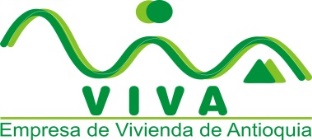 PLAN DE ACCIÓN CONTROL INTERNO - VIGENCIA 2020Nombre del ProcesoCONTROL INTERNO Objetivo del procesoOrientar, facilitar la gestión y el control de las actividades encaminadas a desarrollar políticas, objetivos, estrategias, procesos y procedimientos de manera coherente buscando garantizar el cumplimiento de los objetivos trazados a través del mejoramiento continuo, garantizando la efectividad con base en los tres principios establecidos por el MECI: AUTOCONTROL, AUTORREGULACION, AUTOGESTION,   ejerciendo actividades de control a través de los mismos procedimientos establecidos en el SIG, y así evaluar el comportamiento de estos procedimientos frente a los objetivos propuestos y actuar correctivamente frente a situaciones ya existentes y preventivamente frente a situaciones futuras.ActividadActividadPeriodicidadAño 2020Año 2020Año 2020Año 2020Año 2020Año 2020Año 2020Año 2020Año 2020Año 2020Año 2020Año 2020ResponsableCumplimientoNo.Roll oficina Control InternoEFMAMJJASOND1Auditoria Proceso documental en la contrataciónPermanentementeXXXXXXXXXXXXJefe Oficina Control Interno-Equipo Control Internola gestión documental es el Instrumento que apoya la gestión jurídica, en este caso, es  el desarrollo  sistemático de nuestro proceso jurídico, encaminado a respaldar con evidencias la  planificación, ejecución, manejo y organización de la documentación producida en el proceso de contratación de nuestra entidad, desde su origen hasta su destino final, con el objeto de facilitar su utilización, conservación, dentro del ciclo PHVA, desde  CI se realiza seguimiento permanente, los expedientes una vez radicados en el archivo central  pasan a CI de acuerdo al Instructivo GD-I01, numeral 6  para verificar el cumplimiento de requisitos documentales, a la fecha han sido reenviados al AC solo un 27%,del total de la contratación enviada a CI que obedece al 41% del total contratado durante esta vigencia,  la emergencia que nos ha tocado vivir durante el año 2020, afecto directamente este proceso ya que como es normal en los cambios de administración se presenta cambio de personal y no se realizó un proceso de empalme y capacitación a los nuevos integrantes del equipo, de esta situación se generaron las alertas respectivas vía correo electrónico a los distintos líderes de los equipos y responsables de la contratación.  2Informe Ejecutivo Anual de Control InternoPara la vigencia 2019 se debe ingresar en diciembre del 2020 FURAG: Decreto 1826 de agosto 3 de 1994 (reglamentario de la Ley 87)Decreto 2145 de noviembre 4 de 1999Decreto 2539 de 2000 (modifica parcialmente el Decreto 2145 de 1999)Circulares No. 01 de noviembre 27 de 2001.Decreto 1599 de mayo 20 de 2005.Circular No. 05 de diciembre 22 de 2006 del Consejo Asesor del Gobierno Nacional en Materia de Control Interno de las entidades del orden Nacional y Territorial.Decreto 1027 de 2007.Circular Conjunta 100 001 del 5 de enero de 2012 del DAFP y la Contaduría General de la NaciónAnual3030Jefe Oficina Control InternoDiciembre 20019Marzo 11 20203Informe Control Interno Contable: Ley 87 de noviembre 29 de 1993Decreto No. 2145 del 4 de noviembre de 1999, artículo 6° Literal d).Circular No. 06 de diciembre 23 de 2003 del Consejo Asesor del Gobierno Nacional en Materia de Control Interno de las entidades del Orden Nacional y TerritorialCircular Externa No. 052 de marzo 3 de 2003 de la Contaduría General de la Nación,Resolución No. 048 de febrero 10 de 2004 de Contaduría General de la NaciónResolución No. 119 del 27 de abril de 2006 de la Contaduría General de la Nación, artículo 3.Resolución 248 de 2007Resolución 357 de 2008 articulo 4 y 5Circular Externa 100 001 de enero 05 de 2012 de la Función Pública.Anual28Jefe Oficina Control Interno25 de febrero 20204Seguimiento Derechos de petición, quejas y reclamos: Ley 190 del 6 de junio de 1995 Artículo 53.Estatuto anticorrupción Ley 1474 de 2011, articulo 76 Constitución Política, artículo 23.Semanalmente en el Software de MercurioxxxxxxxxxxxxEquipo Control InternoMensual y semestral5Seguimiento Plan de mejoramientoSemestralmente xxxEquipo Control Interno01/08/2020 al 04/08/20206Revisión por la Dirección ISO 9001:2015AnualmentexJefe Oficina Control InternoMayo 20207Auditoría Interna SIG ISO 9001:2015 – MECI 2014AnualmentexJefe Oficina Control Interno-Equipo AuditorNoviembre 20208Seguimiento al comité de contrataciónSemestral o cuando se requiera Equipo Control InternoOctubre de 20209Seguimiento a los Indicadores de gestión de los distintos procesos del SIG ISO 9001:2015SemestralmentexxJefe de Control Interno-Equipo Control InternoRevisión Auditoría Interna 202010Seguimiento a los riesgos de gestión de los distintos procesos del SIG: Ley 87 de 1993, Ley 489 de 1998, Directiva Presidencial 09 de 1999, Decreto 2593 de 2000, Decreto 1537 de 2001, artículo 3 y 4, Decreto 188 de 2004, Circular 1000-05-2006-2006 DAFP MECI 2014Cada cuatro mesesxxJefe de Control Interno-Equipo Control InternoSeguimiento en la Auditoría Interna 202011Seguimiento a la ejecución presupuestalMensualmentexxxxJefe de Control Interno-Dirección AdministrativaInsumo para el Informe de Austeridad Se realiza revisión cada mes 12Seguimiento a la Evaluación del Desempeño                ISO 9001:2015AnualmentexJefe de Control Interno-Equipo Control InternoOk Febrero de 202013Seguimiento y apoyo a Rendición de cuentas Contraloría General de Antioquia Resolución anualAnualmentexJefe de Control Interno-Equipo Control InternoAcompañamiento permanente14Atender las solicitudes de las diferentes dependencias en materia de asesoría y acompañamiento (Promover el mejoramiento continuo de los procesos)PermanentementexxxxxxxxxxxxJefe de Control Interno- Equipo Control InternoDe manera permanente15Asesoría en la administración del riesgo institucionalPermanentementexxxxxxxxxxxxJefe de Control InternoDe manera permanente16Atención a las solicitudes de organismos de control externos Contraloría, Procuraduría, y fiscalía en los temas emanados de las auditorias regularesPermanentementexxxxxxxxxxxxJefe de Control Interno-Equipo Control InternoDe manera permanente: atención de requerimientos, apoyo auditorías especiales.17Plan anticorrupción: Ley 1474 de 2011, Decreto 2641 de 2012, reglamentario de los artículos 73 y 76 del estatuto.AnualmentexxxJefe de Control InternoActualmente publicado en la página web18Informe de Austeridad del gasto: Decreto 1737 de 1998, articulo 22Circular No. 02 de 29 de marzo de 2004 del Alto Consejero Presidencial y director del Departamento Administrativo de la Función PúblicaCircular Conjunta 002 del 3 de octubre de 2008 DAPRE y DAFPDecreto No. 984 de 14 de mayo de 2012 (Modifica el art. 22 de Decreto 1737)trimestralmentexxxxJefe de Control InternoSe han entregado de manera oportuna los informes de Austeridad del gasto hasta el tercer trimestre de la vigencia actual                                                19Seguimiento a las publicaciones en el SECOP de la gestión contractual: Ley 1150 del 16 de julio del 2007, art 3.Decreto 066 del 16 de enero de 2008 art 8.Artículo 223 del Decreto Ley 019 de 2012             Decreto 1082 de 2015- y a Gestión TransparentePermanentexxxxxxxxxxxxJefe de Control Interno-Equipo Control InternoDe manera permanente en la Auditoría Interna 20Preparación y acompañamiento Auditoria Regular Contraloría General de AntioquiaAnualmentexJefe de Control Interno- Equipo Control Interno-OK Se realizó de manera previa revisión de los expedientes contractuales objeto de Auditoría 21Apoyo y seguimiento a las respuestas al Informe preliminar de la Auditoria Regular de la CGA, posteriormente apoyo en la elaboración del Plan de mejoramiento y seguimiento a la implementación de las acciones de mejora. Esta acción depende de la fecha fijada por la CGA para la auditoria regular y de la entrega del Informe DefinitivoxxxJefe de Control Interno- Equipo Control Interno-16/03/2020 al       09/06/2020   22Elaboración Instructivo de auditoria interna para enfrentar crisis y pandemias- Primer seguimientoPor definir xJefe de Control Interno-Equipo Control InternoSe realizo el primer seguimiento la última semana de Abril del año en cursoSeguimiento técnico a los distintos procesos constructivosSeguimiento técnico a los distintos procesos constructivosSeguimiento técnico a los distintos procesos constructivosSeguimiento técnico a los distintos procesos constructivosSeguimiento técnico a los distintos procesos constructivosSeguimiento técnico a los distintos procesos constructivosSeguimiento técnico a los distintos procesos constructivosSeguimiento técnico a los distintos procesos constructivosSeguimiento técnico a los distintos procesos constructivosSeguimiento técnico a los distintos procesos constructivosSeguimiento técnico a los distintos procesos constructivosSeguimiento técnico a los distintos procesos constructivosSeguimiento técnico a los distintos procesos constructivosSeguimiento técnico a los distintos procesos constructivosSeguimiento técnico a los distintos procesos constructivosSeguimiento técnico a los distintos procesos constructivosSeguimiento técnico a los distintos procesos constructivos22ViviendaSeguimiento a los proyectos de vivienda Nueva, mejoramiento, mejoramiento de entornoSeguimiento a los proyectos de vivienda Nueva, mejoramiento, mejoramiento de entornoSeguimiento a los proyectos de vivienda Nueva, mejoramiento, mejoramiento de entornoSeguimiento a los proyectos de vivienda Nueva, mejoramiento, mejoramiento de entornoSeguimiento a los proyectos de vivienda Nueva, mejoramiento, mejoramiento de entornoSeguimiento a los proyectos de vivienda Nueva, mejoramiento, mejoramiento de entornoSeguimiento a los proyectos de vivienda Nueva, mejoramiento, mejoramiento de entornoSeguimiento a los proyectos de vivienda Nueva, mejoramiento, mejoramiento de entornoSeguimiento a los proyectos de vivienda Nueva, mejoramiento, mejoramiento de entornoSeguimiento a los proyectos de vivienda Nueva, mejoramiento, mejoramiento de entornoSeguimiento a los proyectos de vivienda Nueva, mejoramiento, mejoramiento de entornoSeguimiento a los proyectos de vivienda Nueva, mejoramiento, mejoramiento de entornoSeguimiento a los proyectos de vivienda Nueva, mejoramiento, mejoramiento de entornoIngeniera Apoyo a la oficina de Control Interno09/07/2020 al 10/07/2020 y del 14/07/2020 al 15/07/202023INDEPORTES Escenarios deportivosContratos Interadministrativos CI-209-2017, CI-355-2017, CI- 381-2017, seguimiento y acompañamiento en entrega, liquidación.Contratos Interadministrativos CI-209-2017, CI-355-2017, CI- 381-2017, seguimiento y acompañamiento en entrega, liquidación.Contratos Interadministrativos CI-209-2017, CI-355-2017, CI- 381-2017, seguimiento y acompañamiento en entrega, liquidación.Contratos Interadministrativos CI-209-2017, CI-355-2017, CI- 381-2017, seguimiento y acompañamiento en entrega, liquidación.Contratos Interadministrativos CI-209-2017, CI-355-2017, CI- 381-2017, seguimiento y acompañamiento en entrega, liquidación.Contratos Interadministrativos CI-209-2017, CI-355-2017, CI- 381-2017, seguimiento y acompañamiento en entrega, liquidación.Contratos Interadministrativos CI-209-2017, CI-355-2017, CI- 381-2017, seguimiento y acompañamiento en entrega, liquidación.Contratos Interadministrativos CI-209-2017, CI-355-2017, CI- 381-2017, seguimiento y acompañamiento en entrega, liquidación.Contratos Interadministrativos CI-209-2017, CI-355-2017, CI- 381-2017, seguimiento y acompañamiento en entrega, liquidación.Contratos Interadministrativos CI-209-2017, CI-355-2017, CI- 381-2017, seguimiento y acompañamiento en entrega, liquidación.Contratos Interadministrativos CI-209-2017, CI-355-2017, CI- 381-2017, seguimiento y acompañamiento en entrega, liquidación.Contratos Interadministrativos CI-209-2017, CI-355-2017, CI- 381-2017, seguimiento y acompañamiento en entrega, liquidación.Contratos Interadministrativos CI-209-2017, CI-355-2017, CI- 381-2017, seguimiento y acompañamiento en entrega, liquidación.Ingeniero Apoyo a la oficina de Control Interno04/02/2020   10/02/2020       14/02/2020   20/02/2020 27/02/2020    04/03/2020  10/03/202011/05/202012/05/202013/05/202014/05/202025AVIMA Seguimiento a cumplimiento de actividades de control.Seguimiento a cumplimiento de actividades de control.Seguimiento a cumplimiento de actividades de control.Seguimiento a cumplimiento de actividades de control.Seguimiento a cumplimiento de actividades de control.Seguimiento a cumplimiento de actividades de control.Seguimiento a cumplimiento de actividades de control.Seguimiento a cumplimiento de actividades de control.Seguimiento a cumplimiento de actividades de control.Seguimiento a cumplimiento de actividades de control.Seguimiento a cumplimiento de actividades de control.Seguimiento a cumplimiento de actividades de control.Seguimiento a cumplimiento de actividades de control.Ingeniero Apoyo a la oficina de Control Interno26INDEPORTES CICLO INFRAESTRUCTURA VIALContratos Interadministrativos CI-378-2017, CI-379-2017, CI-386-2017, seguimiento y acompañamiento en entrega, liquidación.Contratos Interadministrativos CI-378-2017, CI-379-2017, CI-386-2017, seguimiento y acompañamiento en entrega, liquidación.Contratos Interadministrativos CI-378-2017, CI-379-2017, CI-386-2017, seguimiento y acompañamiento en entrega, liquidación.Contratos Interadministrativos CI-378-2017, CI-379-2017, CI-386-2017, seguimiento y acompañamiento en entrega, liquidación.Contratos Interadministrativos CI-378-2017, CI-379-2017, CI-386-2017, seguimiento y acompañamiento en entrega, liquidación.Contratos Interadministrativos CI-378-2017, CI-379-2017, CI-386-2017, seguimiento y acompañamiento en entrega, liquidación.Contratos Interadministrativos CI-378-2017, CI-379-2017, CI-386-2017, seguimiento y acompañamiento en entrega, liquidación.Contratos Interadministrativos CI-378-2017, CI-379-2017, CI-386-2017, seguimiento y acompañamiento en entrega, liquidación.Contratos Interadministrativos CI-378-2017, CI-379-2017, CI-386-2017, seguimiento y acompañamiento en entrega, liquidación.Contratos Interadministrativos CI-378-2017, CI-379-2017, CI-386-2017, seguimiento y acompañamiento en entrega, liquidación.Contratos Interadministrativos CI-378-2017, CI-379-2017, CI-386-2017, seguimiento y acompañamiento en entrega, liquidación.Contratos Interadministrativos CI-378-2017, CI-379-2017, CI-386-2017, seguimiento y acompañamiento en entrega, liquidación.Contratos Interadministrativos CI-378-2017, CI-379-2017, CI-386-2017, seguimiento y acompañamiento en entrega, liquidación.Ingeniero Apoyo a la oficina de Control Interno12/02/2020      14/02/2020   19/02/2020 26/02/202012/02/2020       19/02/2020   28/02/2020 06/03/2020  18/08/2020 al 21/08/202001/09/202009/10/202020/10/202023/10/202027/10/2020      28CENTRAL PARKVisitas de campo para el seguimiento, acompañamiento en comités de obra, generación de alertas CI-265-2019, CI-505-2019Visitas de campo para el seguimiento, acompañamiento en comités de obra, generación de alertas CI-265-2019, CI-505-2019Visitas de campo para el seguimiento, acompañamiento en comités de obra, generación de alertas CI-265-2019, CI-505-2019Visitas de campo para el seguimiento, acompañamiento en comités de obra, generación de alertas CI-265-2019, CI-505-2019Visitas de campo para el seguimiento, acompañamiento en comités de obra, generación de alertas CI-265-2019, CI-505-2019Visitas de campo para el seguimiento, acompañamiento en comités de obra, generación de alertas CI-265-2019, CI-505-2019Visitas de campo para el seguimiento, acompañamiento en comités de obra, generación de alertas CI-265-2019, CI-505-2019Visitas de campo para el seguimiento, acompañamiento en comités de obra, generación de alertas CI-265-2019, CI-505-2019Visitas de campo para el seguimiento, acompañamiento en comités de obra, generación de alertas CI-265-2019, CI-505-2019Visitas de campo para el seguimiento, acompañamiento en comités de obra, generación de alertas CI-265-2019, CI-505-2019Visitas de campo para el seguimiento, acompañamiento en comités de obra, generación de alertas CI-265-2019, CI-505-2019Visitas de campo para el seguimiento, acompañamiento en comités de obra, generación de alertas CI-265-2019, CI-505-2019Visitas de campo para el seguimiento, acompañamiento en comités de obra, generación de alertas CI-265-2019, CI-505-2019Ingeniero Apoyo a la oficina de Control Interno27/01/202027/05/202013/08/202029IU DIGITAL Contrato Interadministrativo CI especifico IUD 2019060 de 2019, CI especifico IUD 2019065 de 2019, CI especifico IUD2019142 de 2019, seguimiento y acompañamiento en entrega, liquidación.Contrato Interadministrativo CI especifico IUD 2019060 de 2019, CI especifico IUD 2019065 de 2019, CI especifico IUD2019142 de 2019, seguimiento y acompañamiento en entrega, liquidación.Contrato Interadministrativo CI especifico IUD 2019060 de 2019, CI especifico IUD 2019065 de 2019, CI especifico IUD2019142 de 2019, seguimiento y acompañamiento en entrega, liquidación.Contrato Interadministrativo CI especifico IUD 2019060 de 2019, CI especifico IUD 2019065 de 2019, CI especifico IUD2019142 de 2019, seguimiento y acompañamiento en entrega, liquidación.Contrato Interadministrativo CI especifico IUD 2019060 de 2019, CI especifico IUD 2019065 de 2019, CI especifico IUD2019142 de 2019, seguimiento y acompañamiento en entrega, liquidación.Contrato Interadministrativo CI especifico IUD 2019060 de 2019, CI especifico IUD 2019065 de 2019, CI especifico IUD2019142 de 2019, seguimiento y acompañamiento en entrega, liquidación.Contrato Interadministrativo CI especifico IUD 2019060 de 2019, CI especifico IUD 2019065 de 2019, CI especifico IUD2019142 de 2019, seguimiento y acompañamiento en entrega, liquidación.Contrato Interadministrativo CI especifico IUD 2019060 de 2019, CI especifico IUD 2019065 de 2019, CI especifico IUD2019142 de 2019, seguimiento y acompañamiento en entrega, liquidación.Contrato Interadministrativo CI especifico IUD 2019060 de 2019, CI especifico IUD 2019065 de 2019, CI especifico IUD2019142 de 2019, seguimiento y acompañamiento en entrega, liquidación.Contrato Interadministrativo CI especifico IUD 2019060 de 2019, CI especifico IUD 2019065 de 2019, CI especifico IUD2019142 de 2019, seguimiento y acompañamiento en entrega, liquidación.Contrato Interadministrativo CI especifico IUD 2019060 de 2019, CI especifico IUD 2019065 de 2019, CI especifico IUD2019142 de 2019, seguimiento y acompañamiento en entrega, liquidación.Contrato Interadministrativo CI especifico IUD 2019060 de 2019, CI especifico IUD 2019065 de 2019, CI especifico IUD2019142 de 2019, seguimiento y acompañamiento en entrega, liquidación.Contrato Interadministrativo CI especifico IUD 2019060 de 2019, CI especifico IUD 2019065 de 2019, CI especifico IUD2019142 de 2019, seguimiento y acompañamiento en entrega, liquidación.Ingeniero Apoyo a la oficina de Control Interno30/06/202030OTRAS ACTIVIDADES-Auditoria al estado de la liquidación de los contratos 2016-2019-Se programarán Seguimientos y Acciones de verificación a los programas y proyectos nuevos que entren a ser parte de las actividades tanto Misionales como Comerciales-Auditoria al estado de la liquidación de los contratos 2016-2019-Se programarán Seguimientos y Acciones de verificación a los programas y proyectos nuevos que entren a ser parte de las actividades tanto Misionales como Comerciales-Auditoria al estado de la liquidación de los contratos 2016-2019-Se programarán Seguimientos y Acciones de verificación a los programas y proyectos nuevos que entren a ser parte de las actividades tanto Misionales como Comerciales-Auditoria al estado de la liquidación de los contratos 2016-2019-Se programarán Seguimientos y Acciones de verificación a los programas y proyectos nuevos que entren a ser parte de las actividades tanto Misionales como Comerciales-Auditoria al estado de la liquidación de los contratos 2016-2019-Se programarán Seguimientos y Acciones de verificación a los programas y proyectos nuevos que entren a ser parte de las actividades tanto Misionales como Comerciales-Auditoria al estado de la liquidación de los contratos 2016-2019-Se programarán Seguimientos y Acciones de verificación a los programas y proyectos nuevos que entren a ser parte de las actividades tanto Misionales como Comerciales-Auditoria al estado de la liquidación de los contratos 2016-2019-Se programarán Seguimientos y Acciones de verificación a los programas y proyectos nuevos que entren a ser parte de las actividades tanto Misionales como Comerciales-Auditoria al estado de la liquidación de los contratos 2016-2019-Se programarán Seguimientos y Acciones de verificación a los programas y proyectos nuevos que entren a ser parte de las actividades tanto Misionales como Comerciales-Auditoria al estado de la liquidación de los contratos 2016-2019-Se programarán Seguimientos y Acciones de verificación a los programas y proyectos nuevos que entren a ser parte de las actividades tanto Misionales como Comerciales-Auditoria al estado de la liquidación de los contratos 2016-2019-Se programarán Seguimientos y Acciones de verificación a los programas y proyectos nuevos que entren a ser parte de las actividades tanto Misionales como Comerciales-Auditoria al estado de la liquidación de los contratos 2016-2019-Se programarán Seguimientos y Acciones de verificación a los programas y proyectos nuevos que entren a ser parte de las actividades tanto Misionales como Comerciales-Auditoria al estado de la liquidación de los contratos 2016-2019-Se programarán Seguimientos y Acciones de verificación a los programas y proyectos nuevos que entren a ser parte de las actividades tanto Misionales como Comerciales-Auditoria al estado de la liquidación de los contratos 2016-2019-Se programarán Seguimientos y Acciones de verificación a los programas y proyectos nuevos que entren a ser parte de las actividades tanto Misionales como ComercialesOficina Control InternoParque Educativo del Municipio de Yali.17/06/2020- Parque Educativo del Municipio de Santo Domingo  07/07/2020Parque Educativo del Municipio Jericó 14/08/2020Parque educativo del Municipio de Argelia21/09/2020Manual de Supervisión e Interventoría 24/06/2020 al 27/06/2020 y del 06/07/2020 al 08/07/2020FIRMA: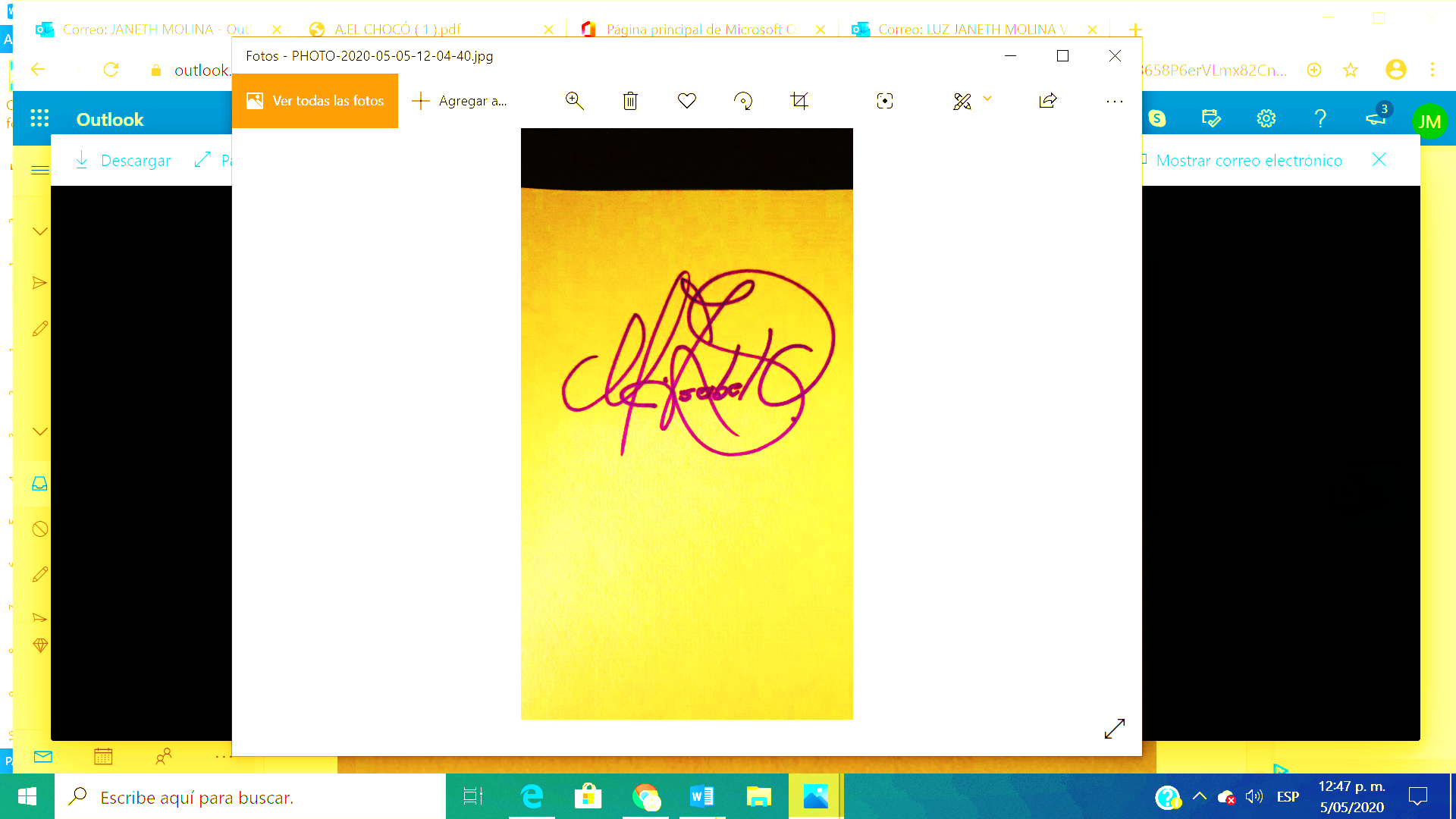 NOMBRE: María Isabel Gallón H.CARGO: Jefe de Control Interno